ZAŁĄCZNIK NR 1FORMULARZ CENOWY Przedmiot wartości szacunkowej –  Zakup i dostawa sprzętu medycznego
 w Zespole Zakładów Opieki Zdrowotnej w CzarnkowieZamawiający – Zespół Zakładów Opieki Zdrowotnej w Czarnkowie ul. Kościuszki 96; 64-700 CzarnkówWykonawca – ( nazwa) …………………………………………………………………………………………Adres……………………………………………………………………………………………………………...NIP............................................................  nr KRS (jeżeli dotyczy) .....................................................................nr telefonu* .................................................................................  adres e-mail*...................................................* Pola wypełniane nieobowiązkowo. Wypełnienie któregokolwiek z powyższych pól (telefon lub e-mail) oznacza, że wyrażasz zgodę na przetwarzanie przez Zamawiającego podanych danych w celu kontaktu w związku z prowadzonym postępowaniem. 
Zgodę można wycofać w dowolnym momencie, przy czym wycofanie zgody nie będzie miało wpływu na zgodność z prawem.1. Sprzęt medyczny :* zdjęcia mają charakter poglądowy aby pomóc Oferentom odpowiednio dobrać ofertę do wymogów Zamawiającego.Źródła zdjęć: https://www.bing.com/images/Oświadczenia ofertoweoświadczamy, ze zapoznaliśmy się z warunkami ogłoszenia i nie wnosimy do nich zastrzeżeń oraz przyjmujemy warunki w nim zawarte;oświadczamy, że pozyskaliśmy wszystkie informacje pozwalające na sporządzenie oferty 
oraz wykonanie w/w zamówienia.…………………..						…………………………………   miejsce i data						podpis i pieczęć osoby upoważnionejLPNazwa sprzętuSpecyfikacja / OpisZdjęcia poglądowe Ilość sztukCena netto Cena brutto 01Wózek zabiegowy do podawania instrumentówDługość blatu: od 700 do 750 mmSzerokość blatu: od 450 do 550 mmRegulacja wysokości w zakresie
1300-1350 mmKoła podwójne Obrót blatu 360 oStal kwasoodporna bądź pokrewna 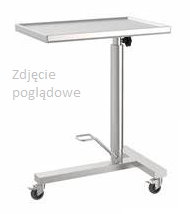 102Wózek reanimacyjnyWymiary szafki [mm]: długość 600 szerokość 500wysokość od podłoża do blatu 1000Dodatkowo:Wysuwany blat boczny, szyna instrumentalna do zawieszenia wyposażenia,uchwyt na butle z tlenem,półka pod defibrylator,płyta do przeprowadzenia RKO,wieszak kroplówki z regulacją wysokości,pojemnik na odpady z tworzywa sztucznego (pokrywa wahadłowa),pojemnik na rękawiczki  w standardowym opakowaniu,pojemnik na zużyte igły, cewnik/kosz na cewniki,miska na odpadki, koszyk na akcesoria,pojemnik na narzędzia, liczba szuflad 3 lub 4,wyciągane podziałki szuflad służące odpowiedniej segregacji jej zawartości, zamek centralny, oznaczenia szuflad, listwa zasilająca,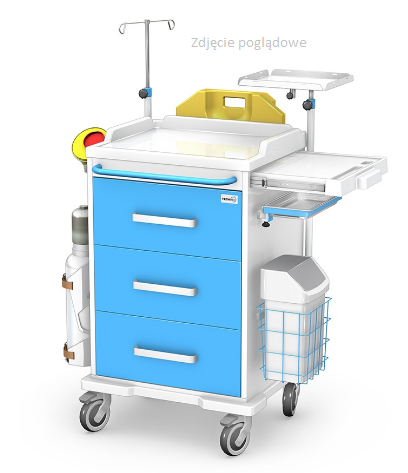 203Torba Medyczna renimacyjna z ampulatrium bez wyposażeniaWymiary|: 330x470x310 mmWymiary Ampularium: 80x360x250 mm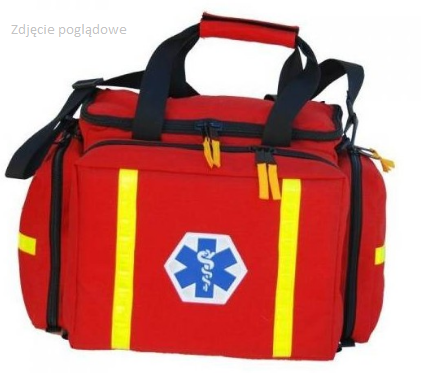 2